El Ministerio de la Movilización MisioneraLa Movilización es: Mover a un discípulo hacia el mundo (su corazón, sus finanzas, sus acciones).Nos toca a nosotros a movilizar a los demás.Que cada miembro de mi iglesia no sea sólo motivado ni inspirado, sino que se involucre orando, dando, yendo y/o movilizando.“Los movilizadores son aquellos que canalizan los recursos claves, el entrenamiento y la visión para la evangelización mundial hacia el Cuerpo de Cristo.”Ralph Winter del Centro Mundial para Misiones MundialesLa movilización misionera fluye automáticamente con el discipulado. Si alguien está en la Palabra y la iglesia está enseñando la Biblia, automáticamente esta persona va a mirar el mundo de manera diferente y va a querer involucrarse en la obra. CRECER = INVOLUCRARDiscípulos haciendo discípulos hasta lo último de la tierra.Un discípulo maduro busca conocer el corazón de Dios.Nuestro rol como líderes espirituales es apoyar que cada miembro encuentre y sirva dentro de sus dones y llamado… en su trabajo profesional, en su familia, en todo lugar, en todas áreas de su vida, ccomprometiéndose a obedecer el mandato de Dios. Orando, dando, yendo y movilizando a otros.Etapas de la Movilización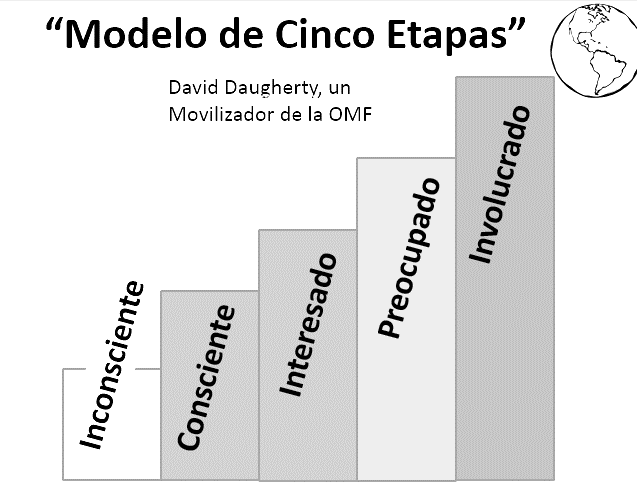 Para alcanzar la meta de proveer recursos para la evangelización mundial, el Movilizador debería comprender las etapas de conciencia misionera y participación: ir, enviar, dar y movilizar. Con esta comprensión, el Movilizador puede identificar la etapa en la que se encuentra su audiencia, y más específicamente, planear los métodos, medios y recursos para capacitarlos y llevarlos a la siguiente etapa.David Daugherty, un Movilizador de la OMF, desarrolló un “Modelo de Cinco Etapas” mostrando las etapas que una persona atraviesa para llegar a estar activamente involucrado en misiones:Inconsciente Consciente Interesado Preocupado InvolucradoMientras las etapas progresan, el grupo de personas se vuelve más pequeño, ilustrando que muchos no pueden llegar a la siguiente etapa. Razones para retirarse pueden incluir: ignorancia, apatía, distracción o frustración.Moviéndose a través del ContinuumEl movilizador hábil movilizará a otros hacia una mayor participación.Para pasar de “inconsciente a consciente” se requiere capturar su atención por medio del contacto personal o herramientas visuales, tales como videos, trípticos o libros. Para pasar de “consciente a interesado” se requiere identificarse con una necesidad sentida o apelar a algún valor personal, tales como las enseñanzas de la Biblia y las aplicaciones que presentan que el corazón de Dios es para todas las personas. Para pasar de “interesado a preocupado” se requiere introducir una dimensión personal que aumente el deseo de participar, o hacer que la gente se involucre emocionalmente.Para pasar de “preocupado a involucrado” se requiere de una oportunidad específica para actuar. Un paso más. Quizás su iglesia no está lista hoy para enviar un candidato y sostenerlo 100% económicamente. ¿Qué va a hacer este año o en estos años para que la iglesia sea más misionera cada vez más?Lo más importante es que tomemos pasos. Hay iglesias que están yendo bien. Tienen un ministerio o comité de misiones. Esto es un paso, pero un paso más será que esto ministerio de misiones fluya por toda la iglesia e influya cada parte de la iglesia.Tejer misiones dentro de la misma tela de su existencia.Cinco pasos para movilizar a la Iglesia1. Priorizar Hechos 1:8. Definir lo que Dios quiere para su iglesia.2. Evaluar cómo les va como iglesia. Identificar la etapa en la que se encuentran los miembros. No es una competición. Todos estamos en un proceso. No es una evaluación para ver si jalamos o pasamos. Evaluar nos ayuda saber cómo se va.3. Hacer estrategia. Desarrollar un plan.Planear los métodos, medios y recursos para enseñarlos e incluirlos. Adaptar y enfoca las fuerzas en lo que sea más efectivo. Buscar alianzas estratégicas y trabajar juntos. Organizar. Establecer políticas claras pero flexibles.4. Animar. Despertar la pasión en la congregación. Enseñar.5. Movilizar = MOVIMIENTO. Crear caminos para que cada persona se involucreDISCUSION: ¿Dónde se encuentren? ¿Preguntas?Tres Herramientas Para Hacer De Misiones El Enfoque Central De Su Iglesia1. Instrucción: Base bíblica para misiones.Necesidades del mundo.Lo que Dios está haciendo alrededor del mundo.Su parte en el plan de Dios.2. Interacción: Establece conexiones y relaciones con misioneros.Desarrolla un plan para comunicarse.3. Involucramiento: Provee oportunidades para participar en oración, con sus finanzas y en servicio a otros.Mostrarles que su parte hace la diferencia.Obstáculo: ¡Es abrumador pensar en la gran tarea de TODO EL MUNDO!¿Cómo podemos pedir que un hermano ore por los hindúes en la India si todavía no es fiel en orar por su propia familia?Enseña las misiones de una manera que sea personal y práctica. Un compromiso de tamaño bocadito en vez de bufet. Pensar en todo el mundo es demasiado grande y abrumador.Al tamaño bocadito para que deseen más. Una muestra o degustación de las misiones.Hagámoslo personal y fácil para entender.Orar solo por una familia misionera que adoptan. Conectamos una familia para que se puedan identificarse con una familia misionera. Cuando su hijo está enfermo, pueden pensar, ah, esto también pasa a ellos, voy a orar, quizás les voy a escribir para ver como están.Que sepan que los misioneros son personas normales. Tienen sus luchas.Más allá que tu iglesiaCuando realizas un evento misionero en tu iglesia, invita a hermanos de otras iglesias. Pueden ser de iglesias en tu denominación o de tu localidad.Ofrece un evento misionero en la fraternidad de pastores.Puedes ofrecer TIPCAM en institutos bíblicos y seminarios bíblicos. Así los futuros pastores saldrían con el conocimiento de misiones.El pastor es claveLos pastores son los líderes de las iglesias, pero ya están saturados con actividades y preocupaciones. ¿Cómo podemos interesarles en una tarea que parece implicar aún más trabajo y sacrificio para ellos? El Reto: El pastor puede responder así:Me estás pidiendo invertir dinero, tiempo y personal…que no tengo,Para evangelizar a etnias que ni sabía que existen,A través de estructuras y estrategias que desconozco,Por razones y motivos que ni entiendo,Para salvar a almas que nunca van a asistir a mi iglesia.CONVERSAR: Entonces, ¿qué diría para responderle?Acercarte a tu pastor con una actitud humilde Al presentar la visión misionera con pasión, a veces hacemos unas declaraciones muy fuertes. ¡Tengamos cuidado! El pastor es la autoridad puesta por Dios. A continuación hay unas pautas para mostrar esta actitud humilde.Aprecia que, a primera vista, el pastor va a sentirse amenazado por las misiones mundiales en cuanto a las finanzas, tiempo y personal. Busca ser su amigo, escúchalo, conoce su realidad, siente sus luchas y comparte sus sueños.Ideas prácticas – para apoyar la visión misionera en la iglesia:Ora por los pastores.Invítale al pastor a un evento misionero.Dale una beca para el evento misionero.Regálale libros sobre misiones.Preséntale a pastores que ya tienen la visión para que compartan sus experiencias con él.Préstale un DVD misionero.Lleva al pastor al campo misionero.Pídele que camine contigo en tu llamado misionero.Pídele que camine contigo en movilizar a otros.El Desafío Para Nosotros PastoresLos pastores, no somos fieles si no tenemos una visión global igual que el príncipe de los pastores.Los pastores, no sólo estamos al cuidado de la iglesia, sino también de la misión global de Dios.Los pastores comprometidos con la misión mundial, también sus iglesias lo estarán.Los pastores: predique, enseñe, constantemente y organice y movilice a su iglesia a la misión global. Los pastores, somos pieza clave en la misión global, porque se nos ha confiado como administradores de Dios.Por Ps. Jorge Espinoza, de la Iglesia Evangélica Bautista Las Flores¡Tu pastor puede ser el movilizador principal!La responsabilidad de la movilización misionera es principalmente del pastor, no del movilizador, el movilizador es un apoyo a la labor del pastor, el que va a rendir cuentas principalmente por la vida de esa persona es el pastor, y el que debe modelar en su vida la pasión misionera y la obediencia incondicional a la Gran Comisión es el pastor.Por Pastor Omar Larrazábal, Iglesia Alianza Cristiana y Misionera – Sede BenavidesGRUPOS: Lean las ideas en páginas 111-112, ¿Cuáles ideas quisieran poner en práctica?Movilizando a los LlamadosGuiándoles en Su Camino Pastor o líder, te toca guiar a otros para que descubran su camino y llamado. El rol de la iglesia es apoyar que cada miembro encuentre y sirva dentro de sus dones y llamado. Los jóvenes buscan consejo de sus líderes.Un mentor, pastor o padre puede ayudar al joven en estas siguientes maneras:Pags. 122B1-B2¿Cómo Saber si eres llamado a las misiones?Dios usa muchas maneras para llamar, y Él trabaja en cada persona de manera distinta. No esperes una voz audible venga de las nubes. Hay muchas cosas que son obviamente la voluntad de Dios. El resto es solo ubicación.Todos tenemos un rol que cumplir en las misiones. Llega a conocer a Dios mejor. Mientras más conozcas Su corazón, más sabrás lo que Él quiere para ti. Si te identificas con unas de estas características, puede ser que hayas sido llamado a las misiones.¿Estás activo en la iglesia local? Empieza allí.Sientes un deseo fuerte de evangelizar, especialmente a los de otra cultura. La pasión. Cuando arde en tu corazón la pasión por algo – una tarea o un grupo de gente. Cuando veas una necesidad en el mundo que nadie más parece verla, y puede ser que seas la persona que pueda satisfacerla.¿Cómo Dios te ha hablado antes? Mira tu VIDA: pasiones, dones, experiencias. Mira tu ministerio en la iglesia. Escucha a la sabiduría de otros. Habla con tu pastor, padres y otros líderes puestos por Dios para guiarte. ¿Han visto un llamado en tu vida para las misiones? ¿Puedes manejarlo? ¿Tienes facilidad para aprender idiomas? Tan pocas personas realmente pueden manejar el campo misionero que el mero hecho de que puedas quedarte allí es prueba de un llamado. Buscas amistades transculturales. Muestras interés en otras culturas, especialmente con respecto a las misiones. - no solo de viajar o probar una comida.¿Tú tienes paz en cada paso hacia el campo? Cuidado con esta idea. Muchas personas dicen que tienen paz en algo, y frecuentemente esto puede ser la confirmación de Dios, pero también hay varios casos en la Biblia y en la vida en los que Dios le pide a una persona que esté sin paz por una temporada. Dios quiere que estemos incómodos a veces: para aprender, para confiar en Él, para alcanzar a otros, etc. No se nos llama a estar cómodos, esto NUNCA es un llamado.“¿Cuál es el propósito de la movilización?” Liberar millones de horas de oración y finanzas y trabajadores en la fuerza de la cosecha… Ver iglesias plantadas, discipuladas, y alcanzando sus propias culturas y luego a otras culturas. Todo para glorificarlo a Él juntos por la eternidad.” – Bob Sjogren y Bill y Amy Stearns